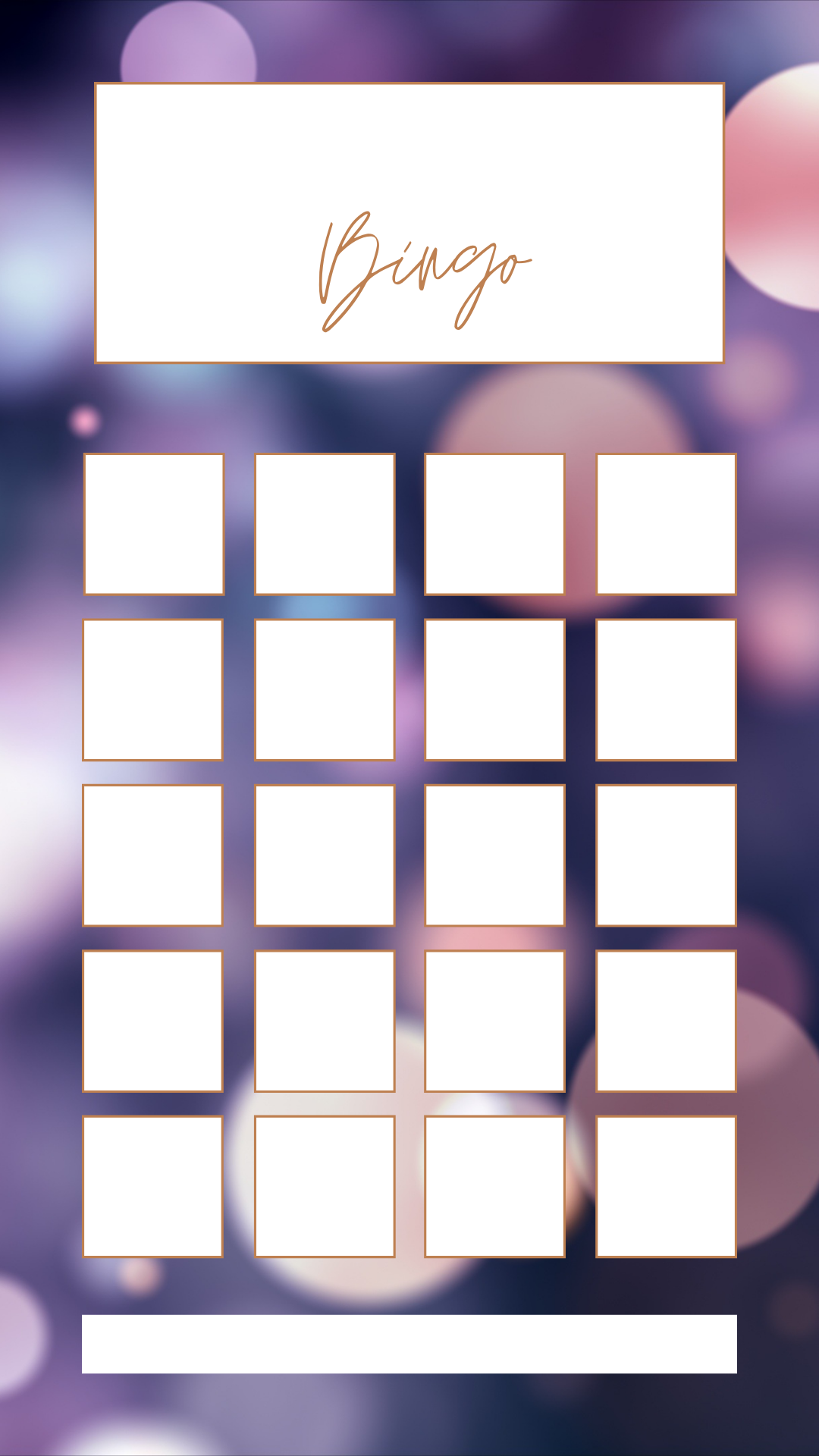 www.kouluvanhemmat.fiwww.kouluvanhemmat.fi